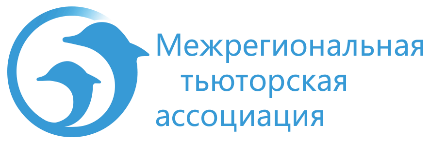 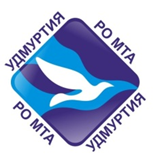 Информационное письмо №1 о проведенииЛЕТНЕГО УНИВЕРСИТЕТА ТЬЮТОРСТВА-2021 в УдмуртииИнформируем вас о проведении Х Юбилейного Международного форума«ЛЕТНИЙ УНИВЕРСИТЕТ ТЬЮТОРСТВА»25 июля – 31июля 2021,  Удмуртская Республика,курорт активного отдыха «Нечкино»30 лет практика тьюторства развивается в российском образовании. Ни разу в тьюторском сообществе массово не обсуждался вопрос об экономике тьюторской деятельности. На свободном рынке стоимость тьюторской услуги зависит от потребительского спроса и личных договоренностей, в образовательных организациях пытаются функционал тьютора приравнять к общепринятым единицам в штатном расписании, появившиеся тьюторы в рамках масштабных федеральных инициатив  финансируются из государственных проектных средств, и в какой-то момент проекты войдут в стадию завершения и институционализации. Вопрос об экономике тьюторства это еще и вопрос о месте тьютора в системе разделения труда действующих педагогических позиций. Более 25 лет шла проработка вопросов, в чем ценностно-целевое, технологическое, функциональное отличие тьюторской работы от деятельности преподавателей, педагогов, психологов, профориентаторов, карьерных консультантов и т.д. Однако отсутствие общепринятых положений по вопросам тарификации, калькулирования тьюторских услуг, оценки качества тьюторской работы говорит нам, что нужно перейти в другой тип дискурса.Поэтому тема ЛУТ-2021СКОЛЬКО СТОИТ ТЬЮТОРСТВОПроблема стоимости для нас связана с постановкой вопроса о ЦЕННОСТИ тьюторства в контексте влияния на образовательное и профессиональное движение человека, вклада в решение задач развития конкретного учреждения, системы образования, территории. Поэтому правление ассоциации решило поднять вопрос о ценности тьюторства в нескольких аспектах:в экономическом аспекте: каковы критерии оценки качества тьюторской работы, из чего складывается себестоимость деятельности, как финансово рассчитать индивидуальный и коллективный способ оказания услуги потребителю в разных институциональных формахв стратегическом аспекте: каково влияние практики тьюторства на развитие человеческого капитала региона и страны, как учесть и оценить это влияние в аспекте работы с будущим, какова роль тьютора  в формировании новой позиции учителя в школев этическом аспекте: как соотносятся принципы индивидуализации и  отношения тьютора с заказчиком, каковы границы тьюторского действия, кто несет ответственность за непрофессиональное действие тьютора.Такой сложный разговор мы предполагаем вести в формате трехдневного коммуникативного интенсива с участием экспертов из сферы экономики.И, конечно, мы сохраняем традиционные форматы образовательной программы Летнего университета тьюторства, которая включает:– форматы работы с «новичками» в сфере индивидуализации: знакомство с практиками индивидуализации и тьюторства, стажировки на образовательных площадках Удмуртской Республики, обучающие и консультационные семинары, лекции, тьюторские гостиные, которые проведут для участников  члены Удмуртского РО МТА, получение документов о повышении квалификации по тематике тьюторства установленного образца в объеме 40 часов;–открытые экспертные лаборатории по анализу тьюторских технологий, методических разработок и программ дополнительного профессионального образования и магистерских программ в контексте индивидуализации и тьюторства (на материале практики тьюторских команд Удмуртии и других участников); – неформальные встречи участников: образовательный туризм, костры, песни, танцы и другие инициативы участников.Завершается Форум открытым семинаром правления МТА по подведению итогов интенсива и отчетно-выборной конференцией членов Ассоциации. Организационные условияУчастникам Летнего университета тьюторства-2021 предлагаем размещение на курорте активного отдыха «Нечкино» http://www.nechkino.ru/ (Приложение1)День заезда участников форума- 25.07.2021Базовая образовательная программа ЛУТ– с 26.07.2021по31.07.2021Открытые семинары по планированию проектов МТА на 2022 год, конференция членов МТА, заседание Правления -31.07.2021Отъезд - 01.08.21Участие в форуме предполагает организационный взнос, обеспечивающий образовательную программу, пакет раздаточных материалов, информационное и организационно-техническое сопровождение мероприятия. Сумма организационного взноса:1. Полная программа ЛУТ 25.07.2021- 31.07.20218000  рублей члены МТА12000  рублей не члены МТА2. Интенсив по экономике тьюторства 3 дня 26.07.2021-28.07.20216000  рублей члены МТА8000 рублей  не члены МТА3. Участие в экспертно-аналитической площадке " Практики индивидуализации и тьюторства в Удмуртии"  28.07.2021-30.07.2021( Центр одаренных детей _ТАУ, Кванториум, Республиканский лицей-интернат для детей из сельской местности, Ягульская СОШ, центр «Ребус»,  СОШ №13г.Сарапул) 3000 рублей члены МТА5000 рублей не члены МТАСуммы организационных взносов увеличиваются после 1.05.2021 на 10% и после 1.07.2021 на 20%. Организационный взнос оплачивается через  МОО «МТА» по квитанции для физических лиц и по счету для юридических лиц.  В случае закрытия территории в связи с усилением пандемии возможен возврат организационного взноса с учетом процента банковских расходов (2-3 %). Оплата проживания и питания происходит непосредственно на базе отдыха. Повышение квалификации по тематике тьюторства оплачивается дополнительно.Без организационного взноса приглашаются делегаты от РО МТА (не больше 3 человек) на основе рекомендательного письма руководителя РО, приглашенные эксперты и команды от организаций – соучредителей форума 2021. Ссылка на регистрацию  
https://docs.google.com/forms/d/1rBr1CV_b0pUPCOhp_uOdSEDo0ePZRlNJHgw-SEVaypE/edit?usp=sharingКонтактная информация:	Дьяконова Наталья Львовна, программный директор форума,nat_lv@mail.ru8-912-441-16-07 Митрошина Татьяна Михайловна, руководитель Удмуртского регионального  отделения МТА  vitami@udm.ru  8-912-852-06-90Трясцина Татьяна Матвеевна, организатор содержательной программы форума is-ttm@mail.ru    8-912-746-52-41 Бортникова Олеся Александровна, организатор по вопросам размещения, бронирования, логистики  mailto:Olesyarebus@gmail.com8-906-816-67-77Приложение 1Летний университет тьюторства-2021 (ЛУТ-2021) будет проходить на берегу р. Кама.Проживание планируется  на базе курорта активного отдыха «Нечкино»http://www.nechkino.ru/Координаты для GPS-навигаторов: 56°40′33.41″ с. ш. 53°45′26.92″ в. д. Курорт  «Нечкино» расположен в 45 км от г. Ижевска (столица Удмуртской Республики, единственный в России музей со стрелковым тиром им. М.Т. Калашникова, аэропорт), 46 км от г. Воткинска (дом-музей П.И. Чайковского), 23 км от г. Сарапула (железнодорожная ветка Транссибирской магистрали, речной вокзал). Для всех, проживающих на курорте «Нечкино», предоставляются игровые комнаты для детей, веревочный парк, бесплатное посещение бассейна с подогревом на открытом воздухе, бесплатная парковка. Вместимость гостиничного комплекса ограничена! По предварительным данным ожидается около 100 участников из разных регионов Российской Федерации и стран ближнего зарубежья, поэтому просим вас обратить внимание на ограниченную вместимость гостиницы. Возможно проживание в отдельных коттеджах.Цены с завтраком варьируются от 1250 до 4300 рублей в сутки. Успейте подать заявки заранее!